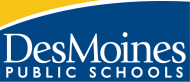 Downtown 195 ParaCalendar CALENDAR LEGENDEQ Staff DevelopmentStaff DevelopmentHolidays - PaidUnscheduled – UnpaidConference DaysPaid Break-PaidBreak-UnpaidFirst/Last Day of School  Intercessions – UnpaidADJUSTED DISMISSAL DAYSWednesdays during school year.90-minute adjusted dismissal.   2018-2019 DOWNTOWN SCHOOL            Year Round CALENDARSchool Board approved on December 2017Updated 1/3/18 to reflect New Bell times Dates/EventsJuly 31	Year 1, BLUE Contract Teachers Report (201 day contract)July 31-Aug 1    	First-Year Teacher Training (199 day contract)Aug 1&2                New to District Teacher Training Aug 1                    Years 2-4, BLUE Contract Teachers                                  Report (197 day contract)Aug 2                     Years 5-8, Alternate Contract Teachers                       Report (196 day contract)Aug 3, 6, 7  	All teachers & associates report (195 day contract)Aug 8                      First Day of SchoolAug 8,9,10             1:10pm Adjusted Dismissal timeAug 31                    No School-Break/BLUE Yr 1 (Work Day)Sept 3                     No School-Labor Day, Offices ClosedOct 10	Classes held; 1:10pm adjusted dismissal time Student-led Conferences	Teachers on duty 4-8pm for conferencesOct 11	No School; Student-led Conferences Teachers on duty 12:15-8pm for conferencesOct 12	No School, Conference Comp DayOct 15-19	Intercession-No SchoolOct 25 & 26 	No School/Staff DevelopmentNov 19-23	No school-Downtown School BreakNov 21	No School for teachers, associates, paras or students (Fall Conference Comp Day)Nov 22-23	Thanksgiving Holiday-Offices closedDec 20 & 21	No School – Downtown School BreakDec 24-Jan 1	Winter Break-No SchoolDec 24,25,31	Holiday-Offices closedJan 1	Holiday – Offices ClosedJan 2 & 3	No School/Staff Development Jan 4	No School-Teacher EQ DevelopmentJan 7	Classes resumeJan 16	Second Semester Starts Jan 21	No School/ Martin Luther King Day (for students, teachers and Associates)	BLUE Yr 1 (Work Day)Feb 8	No School - BreakFeb 11-15	Intercession-No SchoolMar 13	Classes held; 1:10pm adjusted dismissal time. Student-led Conferences		Teachers on duty 4-8pm for conferencesMar 14	No School; Student-led conferencesTeachers on duty 12:15-8pm for conferencesMar 15	No school for teachers, associates, paras or students (Spring Conference Comp Day)Mar 18-22	Spring BreakMar 25 & 26	No School/Staff DevelopmentApr 18 & 19	No School-Break (Reserved for inclement weather make-up)Apr 22	No School-Break	May 24-Jun 7	Intercession-No School May 27	Memorial Day-No School-Offices closedJune 21	Student-led conferences all day, No classesJune 24	Field Day *tentativeJune 25	1:10pm Adjusted Dismissal TimeJune 26	Last day of School		1:10pm Adjusted Dismissal TimeJune 27	In-service day for TeachersJuly 2018July 2018July 2018July 2018July 2018July 2018MTWThF23456910111213161718192023242526273031August 2018August 2018August 2018August 2018August 2018August 2018MTWThF12316789106131415161711202122232416272829303120September 2018September 2018September 2018September 2018September 2018September 2018MTWThF3456725101112131430171819202135242526272840October 2018October 2018October 2018October 2018October 2018October 2018MTWThF12345458910111249151617181922232425265429303157November 2018November 2018November 2018November 2018November 2018November 2018MTWThF12595678964121314151669192021222372262728293077December 2018December 2018December 2018December 2018December 2018December 2018MTWThF3456782101112131487171819202190242526272831January 2019January 2019January 2019January 2019January 2019January 2019MTWThF1234927891011971415161718102212223242510628293031110February 2019February 2019February 2019February 2019February 2019February 2019MTWThF1111456781151112131415181920212212025262728124March 2019March 2019March 2019March 2019March 2019March 2019MTWThF112545678130111213141513518192021221402526272829145April 2019April 2019April 2019April 2019April 2019April 2019MTWThF1234515089101112155151617181915822232425261622930164May 2019May 2019May 2019May 2019May 2019May 2019MTWThF123167678910172131415161717720212223241812728293031182June 2019June 2019June 2019June 2019June 2019June 2019MTWThF34567101112131418717181920211922425262728195Oct 21Oct 21Oct 21Oct 21Oct 21Oct 21Oct 21